	Женева, 31 октября 2017 годаУважаемая госпожа,
уважаемый господин,1	Хотел бы сообщить вам, что семинар-практикум на тему "Безопасность 5G" состоится в штаб-квартире МСЭ, Женева, 19 марта 2018 года.Этот семинар-практикум пройдет во время следующего собрания 17-й Исследовательской комиссии МСЭ-Т, которое проводится 20−29 марта 2018 года в том же месте.Более подробная информация о собрании ИК17 МСЭ-Т приведена по адресу: http://itu.int/go/tsg17.Открытие семинара-практикума состоится в 09 час. 30 мин. Регистрация участников начнется в 08 час. 30 мин. при входе в здание "Монбрийан". Подробная информация о залах заседаний будет представлена на экранах, расположенных при входах в здания штаб-квартиры МСЭ.2	Данный семинар-практикум будет проводиться только на английском языке.3	В семинаре-практикуме могут принять участие Государства – Члены МСЭ, Члены Секторов МСЭ, Ассоциированные члены МСЭ и Академические организации – Члены МСЭ, а также любое лицо из страны, являющейся Членом МСЭ, которое пожелает внести свой вклад в работу. К таким лицам относятся также члены международных, региональных и национальных организаций. Участие в семинаре-практикуме является бесплатным, но стипендии не предоставляются. 4	Цель семинара-практикума – установить связь между техническими знаниями и опытом МСЭ и требованиями в области безопасности сторон, заинтересованных в развертывании защищенных систем 5G.В число задач входят:−	углубление понимания изменяющейся ситуации в отношении угроз;−	определение требований в области безопасности со стороны производителей оборудования 5G, операторов электросвязи, регуляторных органов и поставщиков приложений;−	обмен информацией о деятельности, ведущейся в настоящее время соответствующими группами, разрабатывающими стандарты; и−	определение возможных направлений деятельности, в том числе новых тем или текущей работы, требующей сотрудничества между вышеупомянутыми группами.5	Информация о семинаре-практикуме, включая проект программы, будет размещена на веб-сайте мероприятия по следующему адресу: https://www.itu.int/en/ITU-T/Workshops-and-Seminars/20180319/Pages/default.aspx. Этот веб-сайт будет регулярно обновляться по мере появления новой или измененной информации. Участникам предлагается периодически знакомиться с новой информацией.6	В зонах расположения основных конференц-залов МСЭ имеются средства беспроводной ЛВС, которыми смогут воспользоваться делегаты. Подробная информация представлена на веб-сайте МСЭ-Т (http://www.itu.int/ITU-T/edh/faqs-support.html).7	Ряд гостиниц в Женеве предлагают льготные тарифы для делегатов, участвующих в собраниях МСЭ, и предоставляют карту, которая обеспечивает бесплатный доступ к системе общественного транспорта Женевы. Список соответствующих гостиниц и руководство по запросу скидки содержатся по адресу: http://itu.int/travel/.8	С тем чтобы БСЭ могло предпринять необходимые действия в отношении организации этого семинара-практикума, был бы признателен вам за регистрацию с использованием онлайновой формы по адресу: http://itu.int/reg/tmisc/3001032 в максимально короткий срок, но не позднее 1 марта 2018 года. Просьба также принять к сведению, что предварительная регистрация участников семинаров-практикумов проводится только в онлайновом режиме.9	Хотел бы напомнить вам о том, что для въезда в Швейцарию и пребывания в ней в течение любого срока гражданам некоторых стран необходимо получить визу. Визу следует запрашивать не менее чем за четыре (4) недели до даты начала семинара-практикума и получать в учреждении (посольстве или консульстве), представляющем Швейцарию в вашей стране, или, если в вашей стране такое учреждение отсутствует, в ближайшем к стране выезда.В случае возникновения трудностей для Государств – Членов МСЭ, Членов Секторов МСЭ, Ассоциированных членов МСЭ или Академических организаций – Членов МСЭ и на основании официального запроса, представленного ими в БСЭ, Союз может обратиться в компетентные органы Швейцарии, с тем чтобы содействовать в получении визы, но только не позднее указанного четырехнедельного периода. Любой такой запрос следует осуществлять в форме официального письма от администрации или объединения, которые вы представляете. В письме должны быть указаны фамилия и имя, должность, дата рождения, номер, дата выдачи и срок действия паспорта лица (лиц), для которого(ых) запрашивается(ются) виза(ы). К письму следует приложить копию сообщения с подтверждением регистрации, утвержденной для данного семинара-практикума МСЭ-Т, и направить в БСЭ с пометкой "запрос о содействии в получении визы" ("visa request") по факсу (+41 22 730 5853) либо по электронной почте (tsbreg@itu.int). Также обращаем ваше внимание на то, что МСЭ может оказывать содействие только представителям Государств – Членов МСЭ, Членов Секторов МСЭ, Ассоциированных членов МСЭ или Академических организаций − Членов МСЭ.С уважением, (подпись)Чхе Суб Ли
Директор Бюро
стандартизации электросвязи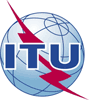 Международный союз электросвязиБюро стандартизации электросвязиОсн.:Циркуляр 59 БСЭ
TSB Events/XYКому:−	Администрациям Государств – Членов Союза−	Членам Сектора МСЭ-Т−	Ассоциированным членам МСЭ-Т−	Академическим организациям − Членам МСЭКопии:–	Председателям и заместителям председателей исследовательских комиссий МСЭ-Т−	Директору Бюро развития электросвязи−	Директору Бюро радиосвязиДля контактов:
Тел.:
Факс:
Эл. почта:Сяоя Ян (Xiaoya Yang)
+41 22 730 6206
+41 22 730 5853
tsbevents@itu.intКому:−	Администрациям Государств – Членов Союза−	Членам Сектора МСЭ-Т−	Ассоциированным членам МСЭ-Т−	Академическим организациям − Членам МСЭКопии:–	Председателям и заместителям председателей исследовательских комиссий МСЭ-Т−	Директору Бюро развития электросвязи−	Директору Бюро радиосвязиКому:−	Администрациям Государств – Членов Союза−	Членам Сектора МСЭ-Т−	Ассоциированным членам МСЭ-Т−	Академическим организациям − Членам МСЭКопии:–	Председателям и заместителям председателей исследовательских комиссий МСЭ-Т−	Директору Бюро развития электросвязи−	Директору Бюро радиосвязиПредмет:Семинар-практикум на тему "Безопасность 5G"
(Женева, Швейцария, 19 марта 2018 г.)